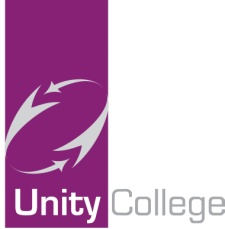 UNITY COLLEGE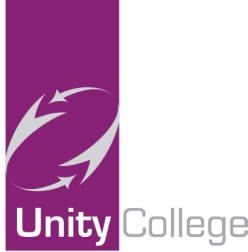 Person Specification FormPost Title – Faculty Clerk / Admin SupportJOB DESCRIPTION 			JOB DESCRIPTION 			JOB DESCRIPTION 			JOB DESCRIPTION 			job title:job title:job title:Faculty Clerk / Admin Support responsible to:responsible to:responsible to:Team Leaderjob purpose:job purpose:The main objectives to be achieved by the PostholderThe main objectives to be achieved by the PostholderUnder direction/instruction to provide routine clerical/administrative/word processing/financial support to the school.Under direction/instruction to provide routine clerical/administrative/word processing/financial support to the school.Under direction/instruction to provide routine clerical/administrative/word processing/financial support to the school.Under direction/instruction to provide routine clerical/administrative/word processing/financial support to the school.main activitiesWhat the Post holder will actually do What prescribed duties the post holder will haveWhat the Post holder will actually do What prescribed duties the post holder will haveWhat the Post holder will actually do What prescribed duties the post holder will haveClerical/Administrative/Teacher/Student SupportClerical/Administrative/Teacher/Student SupportClerical/Administrative/Teacher/Student SupportClerical/Administrative/Teacher/Student Support(a)	Routine Clerical/Administrative/Teacher/Student Support(a)	Routine Clerical/Administrative/Teacher/Student Support(a)	Routine Clerical/Administrative/Teacher/Student Support(a)	Routine Clerical/Administrative/Teacher/Student SupportProvide routine clerical/administrative support including:Provide routine clerical/administrative support including:Provide routine clerical/administrative support including:Provide routine clerical/administrative support including:filing correspondence;filing correspondence;filing correspondence;filing correspondence;photocopying and routine reprographics and associated administration;photocopying and routine reprographics and associated administration;photocopying and routine reprographics and associated administration;photocopying and routine reprographics and associated administration;accessing email, college intranet, school portal as requiredaccessing email, college intranet, school portal as requiredaccessing email, college intranet, school portal as requiredaccessing email, college intranet, school portal as requiredassist in the clerical arrangements for trips/school events etc;assist in the clerical arrangements for trips/school events etc;assist in the clerical arrangements for trips/school events etc;assist in the clerical arrangements for trips/school events etc;collating pupil reports.collating pupil reports.collating pupil reports.collating pupil reports.General welfare support where required including liaison with staff and/or parentsGeneral welfare support where required including liaison with staff and/or parentsGeneral welfare support where required including liaison with staff and/or parentsGeneral welfare support where required including liaison with staff and/or parentsOrganise storage and supplies of office/classroom resourcesOrganise storage and supplies of office/classroom resourcesOrganise storage and supplies of office/classroom resourcesOrganise storage and supplies of office/classroom resourcesUndertake reception duties including answering telephone and responding to routine queries and enquiries:  greeting visitors/ ensuring signing in/out arrangements complied withTake notes at meetings as requiredUndertake reception duties including answering telephone and responding to routine queries and enquiries:  greeting visitors/ ensuring signing in/out arrangements complied withTake notes at meetings as requiredUndertake reception duties including answering telephone and responding to routine queries and enquiries:  greeting visitors/ ensuring signing in/out arrangements complied withTake notes at meetings as requiredUndertake reception duties including answering telephone and responding to routine queries and enquiries:  greeting visitors/ ensuring signing in/out arrangements complied withTake notes at meetings as requiredb)	General Clerical/Administrative/Teacher/Student Supportb)	General Clerical/Administrative/Teacher/Student Supportb)	General Clerical/Administrative/Teacher/Student Supportb)	General Clerical/Administrative/Teacher/Student SupportUndertake standard word processing and operation of IT software as required including advances applications (mail merge/tables/spreadsheets/databases)Undertake standard word processing and operation of IT software as required including advances applications (mail merge/tables/spreadsheets/databases)Undertake standard word processing and operation of IT software as required including advances applications (mail merge/tables/spreadsheets/databases)Undertake standard word processing and operation of IT software as required including advances applications (mail merge/tables/spreadsheets/databases)Maintain/update manual/computerised record/management information systems and completion of routine returns/production of basic statistical dataMaintain/update manual/computerised record/management information systems and completion of routine returns/production of basic statistical dataMaintain/update manual/computerised record/management information systems and completion of routine returns/production of basic statistical dataMaintain/update manual/computerised record/management information systems and completion of routine returns/production of basic statistical dataProviding administrative support for examinations including data inputtingPursuing students’ absence with parents including recording absence, as requiredProviding administrative support for examinations including data inputtingPursuing students’ absence with parents including recording absence, as requiredProviding administrative support for examinations including data inputtingPursuing students’ absence with parents including recording absence, as requiredProviding administrative support for examinations including data inputtingPursuing students’ absence with parents including recording absence, as requiredOrdering supplies and equipment/maintain stockOrdering supplies and equipment/maintain stockOrdering supplies and equipment/maintain stockOrdering supplies and equipment/maintain stockUndertaking routine correspondenceDealing with incoming/outgoing mailUndertaking routine correspondenceDealing with incoming/outgoing mailUndertaking routine correspondenceDealing with incoming/outgoing mailUndertaking routine correspondenceDealing with incoming/outgoing mailSchoolTo work within school policies and proceduresTo contribute to the provision of an effective environment for learningTo support the promotion of positive relationships with parents and outside agenciesTo attend skill training and participate in personal/performance development as requiredTo take care for their own and other people's health and safetyTo attend First Aid training as a designated First AiderTo be aware of the confidential nature of issuesNote: In addition other duties at no higher level of responsibility may be interchanged with/added to this list as required.Agreed by:      Personal Attributes required(on the basis of the job description)Essential (E)orDesirable (D)Qualifications4 GCSEs (Grade A-C) or equivalentEExperiencePrevious administrative/clerical experience in a commercial/public sector environmentEKnowledge/skills/abilitiesGeneral administrative/clerical skillsGood arithmetic and written skillsAbility to use computers for basic data input and interrogationGood word processing skillsGood communication skills and telephone mannerAbility to work as member of a teamAbility to organise workload to meet deadlinesEEEEEEEOtherWork as part of team to ensure office is staffed during operational hoursESpecial RequirementsWillingness to undertake First Aid TrainingD